ВСЕРОССИЙСКАЯ ОЛИМПИАДА ШКОЛЬНИКОВ ПО МХК (мировой художественной культуре).  2021-2022 учебный год ШКОЛЬНЫЙ ЭТАП.9-11 класс.Задание 1Средневековое зодчество на Руси и в Западной Европе развивалось в разных направлениях. Некоторое сходство можно обнаружить только в западных и северо-западных русских княжествах, которые граничили с европейскими государствами, испытывали их влияние и меньше зависели от культуры далёкой от них Византии. Однако сопоставление векторов движения архитектурной мысли на Руси и в Европе оказывается важным не только с точки зрения уяснения сходств и различий, но и с точки зрения понимания смысла развития каждой из названных архитектурных традиций. 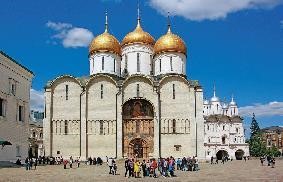 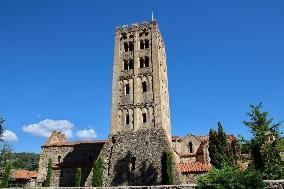 	1 	 	2 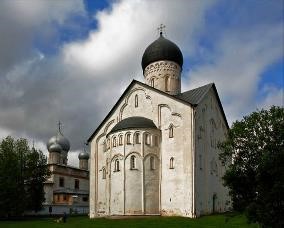 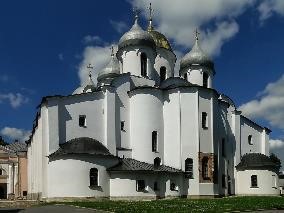 	3 	 	4 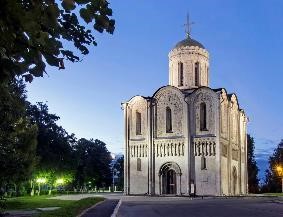 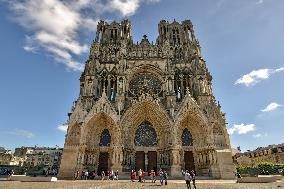 	5 	  6 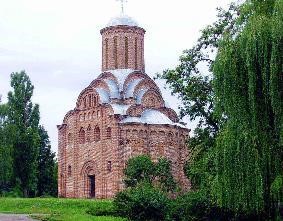 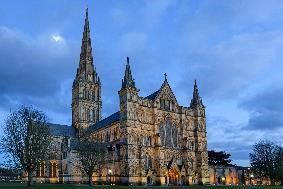 	7 	 	8 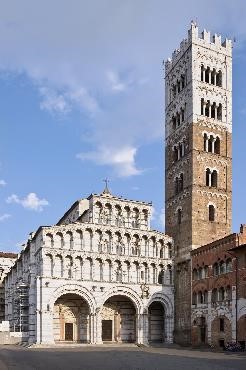 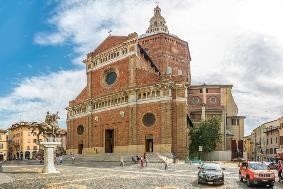 	9 	 	10 В задании представлены изображения десяти храмов, построенных на Руси и в Западной Европе в период с XI по XV века. Найдите для каждого столетия пару «современников» – храмов, построенных в один и тот же век в Европе и России.  Запишите № изображений храмов на Руси и в Западной Европе для каждого века отдельно. Ответ:  На территории каких современных европейских стран находятся эти храмы? Ответ:  Задание 2В эпоху высокого и позднего Средневековья складывалась итальянская школа живописи, постепенно отделяясь от византийской. Этот процесс кристаллизации национальной школы шёл одновременно с переходом от средневековых принципов изображения к прото- и раннеренессансным.  Перед вами пять изображений Богоматери с младенцем, написанных в Италии со второй половины XIII по вторую половину XV века. 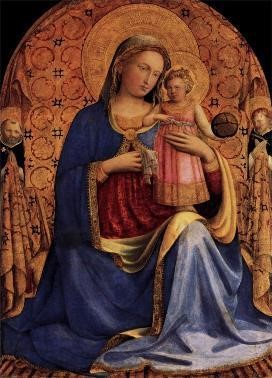 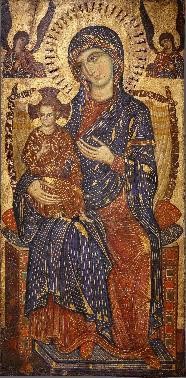 	1 	2 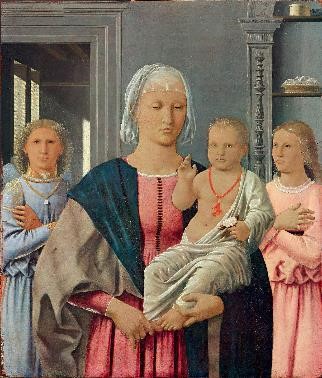 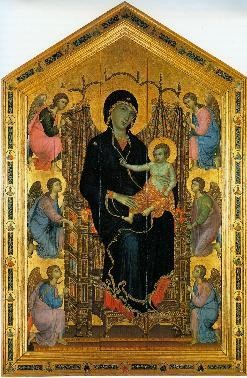 	3 	4 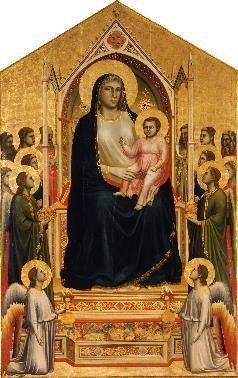 5 Расставьте иллюстрации, в хронологическом порядке – от наиболее ранней к наиболее поздней, тем самым от самой «средневековой» («византийской») к ренессансной (итальянской). В ответе запишите последовательность цифр, обозначающих изображения, без пробелов и других разделителей. Ответ:  В задании есть два изображения, обозначенные буквами. Подумайте, какой из уже представленных этапов развития образа Богоматери с младенцем в итальянской живописи отражает каждая из них?  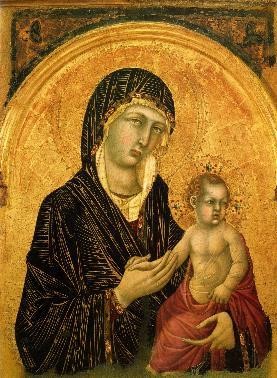 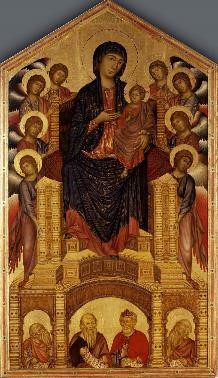 	А 	 	Б 	 Соедините в пары изображения, обозначенные буквами, и выбранные иллюстрации из составленного вами хронологического ряда.  Ответ: Задания 3 В этом задании собраны разные изображения скоморохов. Посмотрите на изображения и ответьте на вопросы. 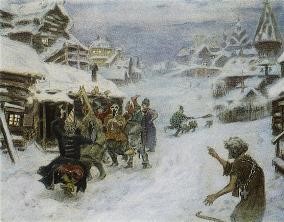 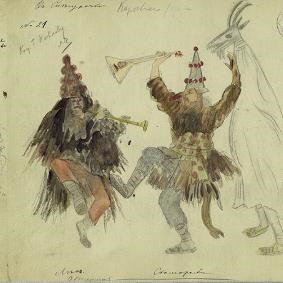 	1 	 	2 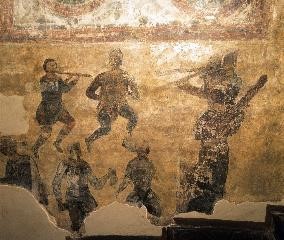 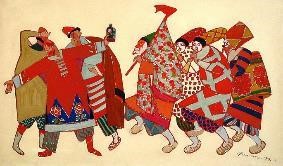 	3 	 	4 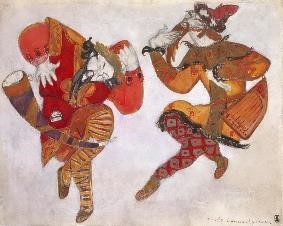 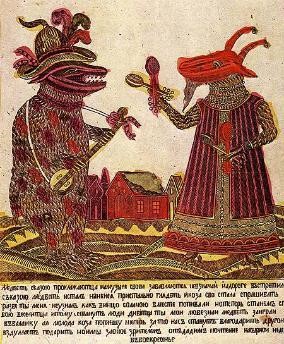 	5 	 	6 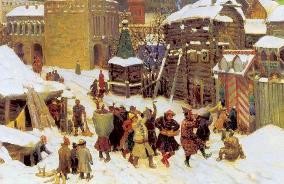 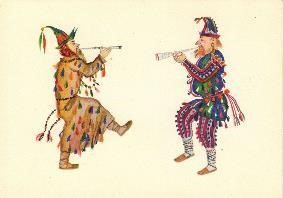 	7 	 	8 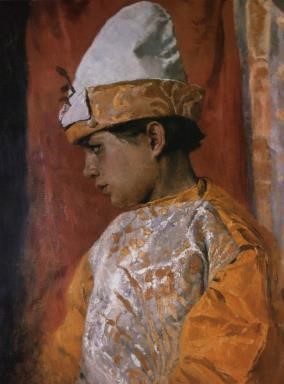 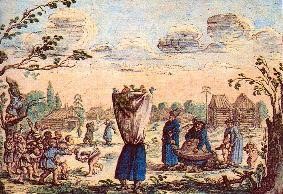 	9 	 	10 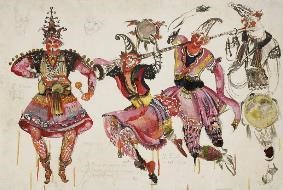 	11 	 	 Какое изображение скоморохов самое раннее?  Ответ:  В каком городе находится памятник архитектуры, внутри которого расположено самое раннее изображение скоморохов? Напишите название города в именительном падеже. Ответ: Какие из представленных произведений являются театральными эскизами для спектаклей ХХ века? Ответ: В своих представлениях скоморохи демонстрировали разнообразные профессиональные навыки/умения. Из перечисленных ответов выберите те, что не запечатлены в иллюстрациях задания. игра на музыкальных инструментах актёрская игра умение импровизировать танец пение акробатические трюки 7. фокусы 8) использование кукольного театра 9) сценки с медведем Ответ:  Задание 4Перед вами несколько знаменитых крупномасштабных полотен живописцев эпохи романтизма. Эти полотна, такие разные по сюжету, объединяет тема – человек перед лицом переломного, зачастую катастрофического момента в своей личной истории или в истории народа, а то и всего человечества, а также спектр реакций самых разных людей на такого рода событие. Работа над этими полотнами занимала много лет, а то и десятилетий, и сопровождалась огромным количеством графических и живописных эскизов.  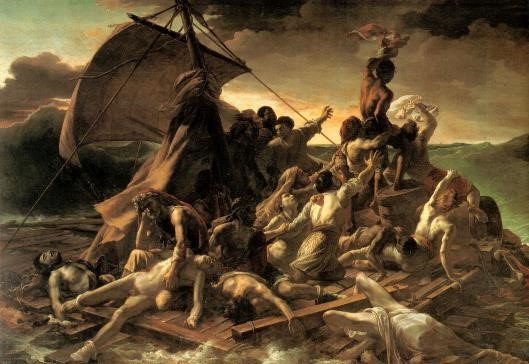 А. Теодор Жерико. Плот «Медузы». (1819) 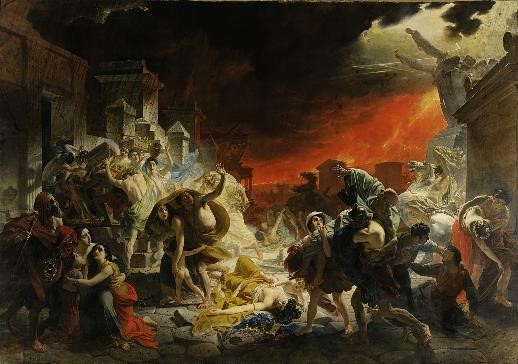 Б. Карл Брюллов. Последний день Помпеи. (1833) 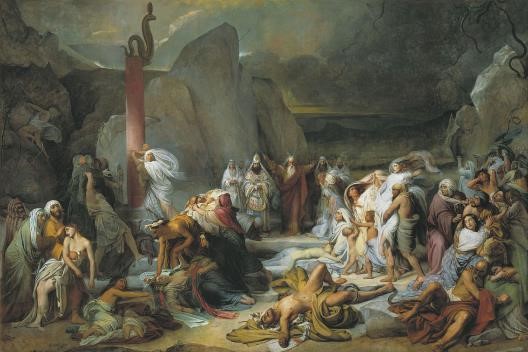 В. Фёдор Бруни. Медный змий. (1841) 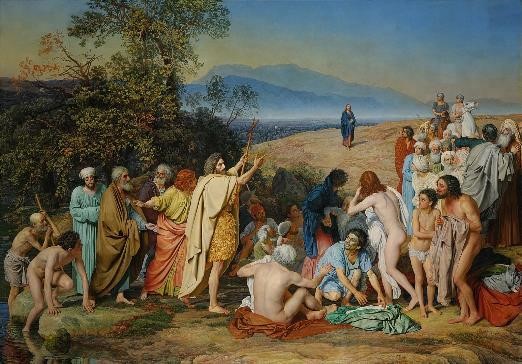 Г. Александр Иванов. Явление Христа народу. (1857) Эскизы 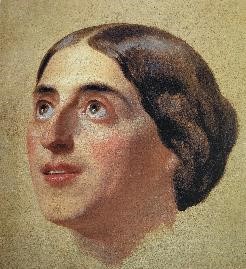 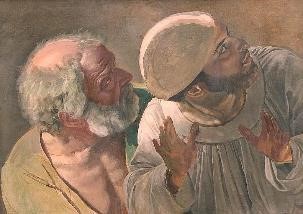 	1 	2  	 3 	4 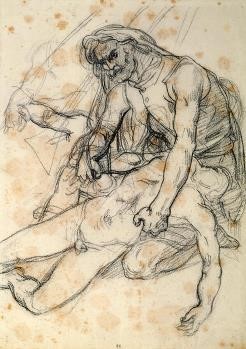 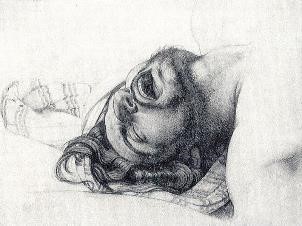 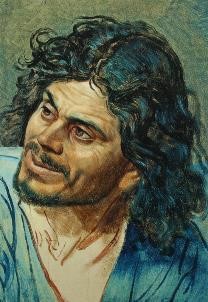 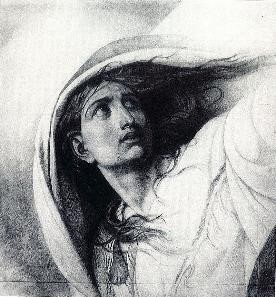 	5 	6 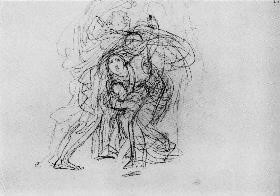 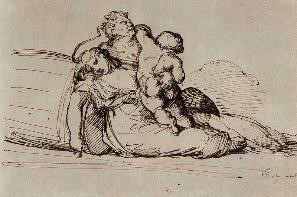 	7 	8 Сопоставьте эскизы к картинам с окончательным вариантом полотен. Ответы: Перед вами высказывания искусствоведа М.М. Алленова, которые относятся к двум живописным полотнам, представленным в задании. Прочитайте тексты и соотнесите высказывания с изображениями. Соедините живописное полотно с описывающим его высказыванием искусствоведа.  1) «Картина поражает прежде всего парадоксальным эффектом освещения: при сохранении красных сполохов вся сцена освещена холодным светом молний, отчего выбеленные этим светом тела приобретают сходство с беломраморной скульптурой. 	 	Соответственно, эта окаменевающая 2) «Герои картины, вслушиваясь и всматриваясь, выходят, поднимаются, оборачиваются, делают шаг – ступают, по-ступают – словно бы собираются в путь. Символика пути 	 	формирует пространственное В. Фёдор Бруни. Медный змий. (1841) Г. Александр. Иванов Явление Христа народу. (1857) Ответ: 1–; 2– Век Русь (номер изображения) Западная Европа  (номер изображения) XI XII XIII XIV XV Номер изображения Страна А. Теодор Жерико. Плот «Медузы». (1819) Б. Карл Брюллов. Последний день Помпеи. (1833) В. Фёдор Бруни. Медный змий. (1841) Г. Александр Иванов. Явление Христа народу. (1857) А. Теодор Жерико. Плот «Медузы». (1819) на глазах толпа разделена на замкнутые “статуарные” группы, выдвинутые на авансцену и ориентированные на зрителя». Б. Карл Брюллов. Последний день Помпеи. (1833) строение картины». 